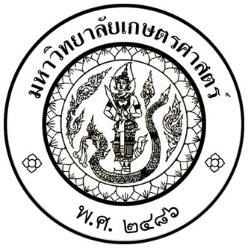 คณะวิทยาการจัดการแบบใบขอรับรองความประพฤติวันที่...............เดือน.....................................พ.ศ.........................สถานะนิสิต			 จบการศึกษาแล้ว		 กำลังศึกษาอยู่ต้องการใบรับรองเป็นภาษา		 ไทย				 อังกฤษชื่อ  นาย   นาง  นางสาว ...........................................................................นามสกุล...........................................................................Name   Mr.   Mrs.   Miss ……………………………......................................Surname..........………………………………............................เลขประจำตัวนิสิต....................................................................สาขา................................ชั้นปี......................หมายเลขโทรศัพท์ที่ติดต่อได้.....................................................จำนวนที่ต้องการ.....................ฉบับวัตถุประสงค์ในการใช้หนังสือรับรองฯ  ( ใช้เพื่ออะไร )  ขอทุน........................................................  ศึกษาต่อ  ทำงาน  อื่นๆ (โปรดระบุ)....................................................................อาจารย์ที่ต้องการให้การรับรอง   คณบดี   ความเห็นอาจารย์ที่ปรึกษา (กรณีนิสิตขอหนังสือจากคณบดีเท่านั้น)เรียน คณบดี................................................................................................................................................................................................................……………………………………………………………………………......................................................................................................................................  เห็นควรออกหนังสือรับรองฯ	  ไม่เห็นควรออกหนังสือรับรองฯ         ลงนาม..................................................... (อาจารย์ที่ปรึกษา)      			 				                (.....................................................) อาจารย์ที่ปรึกษา ชื่อ.........................................................นามสกุล........................................................		    Name…………………………..................Surname…………………………………................ อาจารย์ผู้สอน    ชื่อ..........................................................นามสกุล........................................................		    Name…………………………..................Surname…………………………………................ต้องการรับเอกสารวันที่............./.................../....................(ส่งล่วงหน้า 3 วันทำการ ก่อนมาติดต่อขอรับหนังสือรับรองฯ)ลงนาม.....................................................(ผู้ขอหนังสือรับรองฯ)							        (....................................................)หมายเหตุ: 1.แนบรูปถ่าย 1 รูปต่อ 1 ใบรับรอง (ถ้ามี) 2.สะกดชื่อภาษาอังกฤษให้ถูกต้อง